                   CURICULLAM VITAE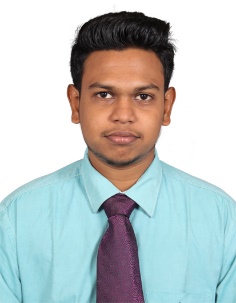 MOHAMED (Computer and science Engineering)Email: MOHAMED.375696@2freemail.com Mobile: Whatsapp +971504753686 / +919979971283CAREER OBJECTIVE:            To be a potential resource to the organization where I can utilize all my skills and knowledge which would help the organization to grow and further enhance my growth profile. It would be my never ending dedication to maintain the spectrum of integrity, honesty and character.EXPERIENCE HISTORY:     Company name		: Via Technology DMCC ,Dubai  UAEJob Role			: IT AdministratorTime period 			:Aug 2016 To Jan 2018Responsible for Entire Network security, Remote setup/support for all remote serversManage backup of users and servers. Working on hosting dedicated servers.Setup and configure new desktops and servers. Provide end user support and manage User accounts .Install and manage work tools and software.Ensure security upgrades are maintained on laptops,desktops and servers.Administering IP PBX. Managing mailbox and configuring outlook .Windows server 2012 and Windows Server 2008 Active Directory,DNS,DHCP. Troubleshoot network and resolve it on minimal time period. Configuring and managing Sonic Wall.Configuring Wired & Wireless Networking Devices like Access Point, Firewall devices, Router & D-Link, and Linksys Access Point & Router .Handling Nitgen & ZKT eco biometric access control machines for employee in & out .Maintain inventory for all technology devices in company .Provide overall support for network.Manage small to medium sized projects according to agree upon budgets and schedules.Assist with technology planning through ongoing research.Routing: Data receiving sending and management via web application and desktop application through Microsoft office, handling the life cycle of the daily received reports and task from clients.Company name		: WIN WIN INDUSTRIES PVT.LTD.THIRUVALLUR.Job Role			: Technical Support Engineer	Time Period                                 : May 2015 to June 2016Job Responsibilities:Windows Support:Administration of Windows 2008/2012 server – Web server, Database server, DNS server. Desktop Support includes installation, support, maintenance, troubleshooting of various hardware, operation systems and applications.Implementing, Managing and Configuring AD, DNS, DHCP, WSUS in windows 2008/2012 server.Creating Local & Domain user accounts, managing properties of domain user accounts & group properties, sharing of folders and providing NTFS security permissions.Technical Support for all project related Application Software.Resolving the user problems related to Active Directory, File Server, Outlook, Internet and Printers.Maintaining Server health by checking Performance monitor logs, disk- space utilization and Events viewer.Backup and restore of system state, Information stores and client data’s through NTBackup and Cobian backup utility.Installation and administration of IIS, configuring websites (virtual Directories) and troubleshooting.Designed, planned and implemented Group Policy, delegation strategies and OU structure.Handling various issues of DHCP, DNS, SMTP, IIS,  FTP and WSUS server.Company Name                       : Sutherland Pvt. Ltd. Chennai.Job Role                                : Desktop Support EngineerTime Period                               : June 2014 to April 2015Job Responsibilities:Regular maintenance of computer systems, printers and troubleshooting hardware and software problems.Active Directory users and groups managementTrouble shooting the networking related problemsConfiguring and troubleshooting MS OutlookCreating standard process for group policy deploymentUpdating Operating System and Antivirus regularlyChecked system performance on daily basisResponsible for protecting stored data on the computer system of the organizationEDUCATIONAL QUALIFICATION: Microsoft Certified Solutions Expert (MCSE)VMware Certified Associate(VCA)B.E (CSE) from Aarupadai Veedu Institute of Technology ,Vinayaga Mission University,                 Chennai in 2014 .H.S.C from Nehru Matriculation Higher Secondary School in 2010.S.S.L.C from Nehru Matriculation Higher Secondary School in 2008 .PERSONAL DETAILS:Name					: MOHAMED Nationality				: IndianDate of birth				: 27-Apirl-1992Gender 				 : Male Marital status 			             : Unmarried (single)Language				: English, Tamil, Hindi.DECLARATION:               I hereby declare that the information given herewith is true to the best of my knowledge and I will be responsible for any discrepancy.